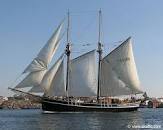 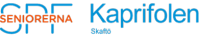 K V A R T S I T Aär på många sätt Skaftös stolthet! En av initiativtagarna, och den som håller ihop projektet, är vår medlem Wiggo Lander! Vår förening fick i augusti förra året segla ut på en dagstur, så en del av oss har upplevt denna gamla charmiga skuta. Det finns mycket att berätta om båten; det ständigt pågående arbetet med att hålla henne i trim och förbättra egenskaperna OCH inte minst SEGLINGARNA! Wiggo är som bekant sjökapten och  har styrt skutan väl genom åren. Han berättar nu för oss hur allt detta fungerat och vad olika besättningar upplevt genom åren.Det blir en spännande seglats som presenteras för oss med många bilder  19 april kl. 15.00  i Folkets Hus  God förtäring ingår i det facila priset 60 kronor! Anmälan görs till  Yvonne Johansson, 0523 23160 senast 17/4!Betalning kan göras i samband med anmälan via SWISH  1 2 3 0 1 3 9 7 0 9  eller vid ankomsten.V Ä L K O M M E N !